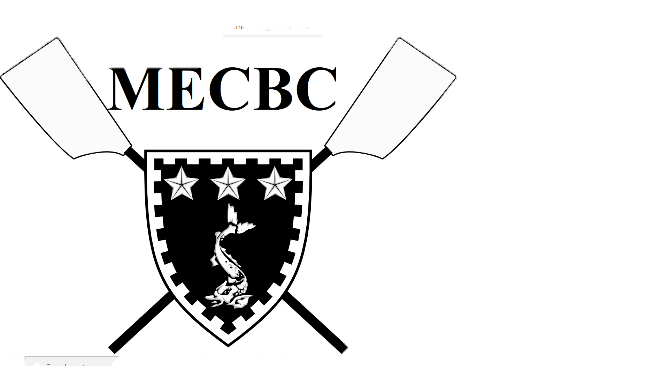 Job Title: Head CoachRole:Murray Edwards College Boat Club is seeking an experienced head coach to train our top crew and aid with the development of the squad as a whole.After losing our head coach in 2019, Medwards’ crews have mainly been coached by student volunteers and have struggled to find continuity in coaching across the club. As a result, we are keen to create a new, more coordinated training programme across the squad and are looking for a new head coach to help us achieve this goal.Key Duties:Coaching our W1 crew involving 3 morning outings during the week and one over the weekendResponsible for setting a training programme for the whole squad and developing an overall strategy Setting crews alongside club captains and other coaches at the start of each termWorking with club captains and other coaches to achieve an increase in the depth of the squad and a more structured training programme for all crewsExperience:Previous experience as a coach, particularly on the Cam and with experience/knowledge of college rowing and racingSalary:Previous coaches have been paid £25 per session but this may be negotiable depending on experienceIf interested, please contact Izzy Rhodes (ir304@cam.ac.uk) for more information.